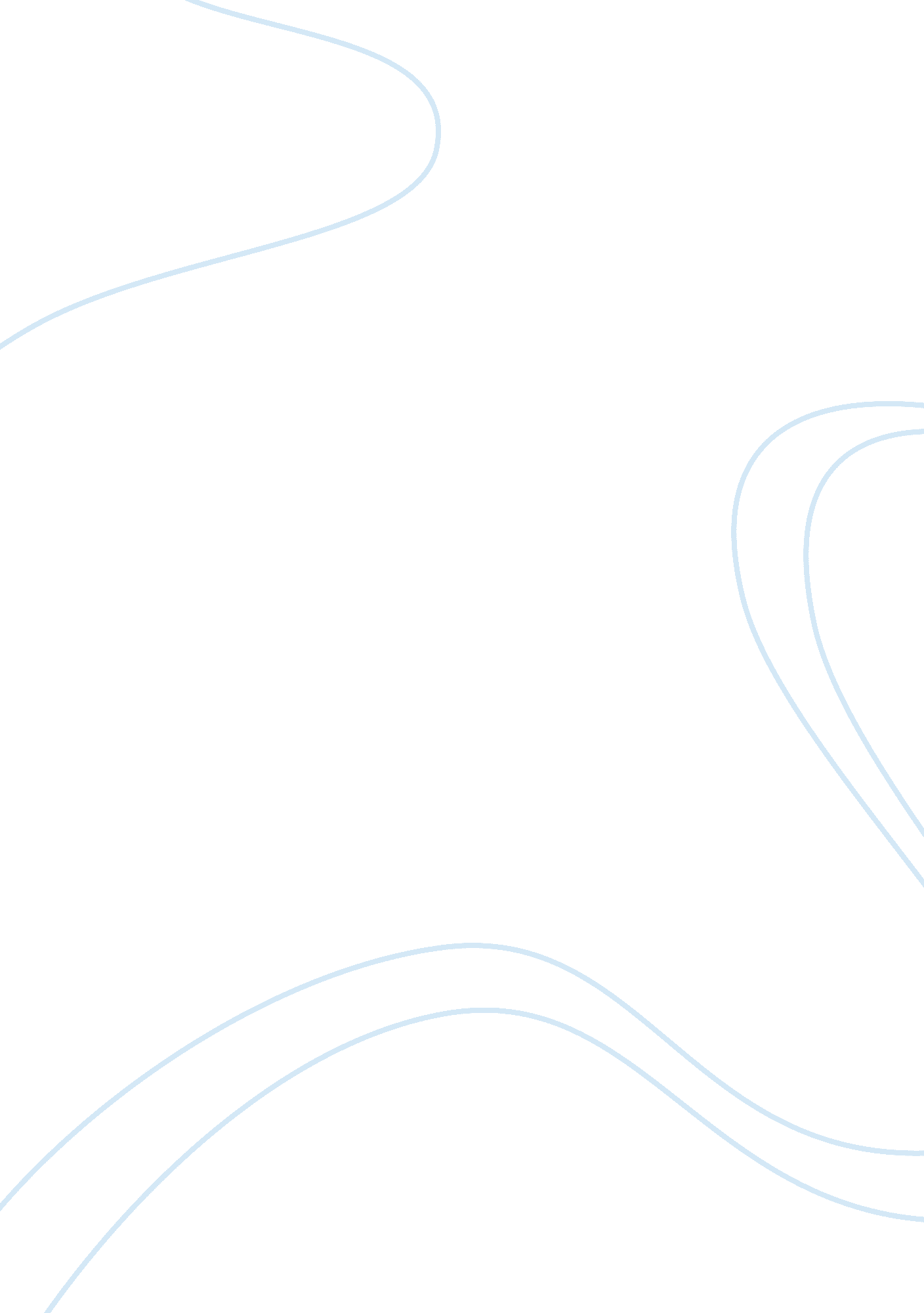 About me, in an essay!Business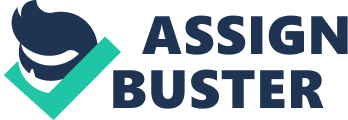 “ Don’t blink. Blink and you’re dead. They are fast. Faster than you can believe. Don’t turn your back. Don’t look away. And don’t blink. Good Luck.” Said by the Doctor. “ Doctor Who” is a great show. In fact, I’d say “ Doctor Who” is probably my most favorite television series. There are three main reasons I love “ Doctor Who”, which include its uniqueness, it’s sci-fi, and it’s the first fandom i’ve ever watched. “ Doctor Who” was a show that my friend introduced me too. It started when they made jokes and I was curious. Then him and a few others started making references to the show, and I had no idea what they were talking about. It wasn’t too long after when they began discussing episodes. That was when I realized how clueless I was. They told me all sorts of marvelous things about the show, so I went home and started to watch it. It was great. I also like it because it has a hook that is immediately stunning. A woman is checking a store when mannequins come to life and try to kill her. Then she’s rescued by a strange man with dynamite. Pretty good intro, especially when liking explosions or mysterious things. Starting “ Doctor Who” was like starting an all new adventure. I’ve heard of fandoms, but never really experienced it first hand. Until then. It may have been the first show I watched, but that’s not the only reason it’s my favorite. It’s unique. The mystery man travels in a blue police box. This police box, while on the outside could fit in my room, the inside is an entire other universe. When Someone steps inside, they step through to another dimension. The police box is bigger on the inside. You will later find out that this person, who calls himself “ The Doctor” is actually an alien. But he’s so close to human it would be hard to tell them apart. The difference is that he has two hearts. And lives centuries longer than any human. The last most unique part about the show is the mystery that shrouds the Doctor. Only one person knows his real name, and they never tell anyone. That one person is his wife, River Song. There is even an episode called “ The Name of the Doctor”, and they do not mention his real name. However, there is speculation that when the British T. V. show ceases to continue, they will release the name of the Doctor. Even though it is most certainly the most unique show I’ve ever seen, that not the best part about it. It’s sci-fi. Sci-fi stands for science fiction, which, in my opinion, is the best type of T. V. series. One of the most notable factors of the sci-fi element is the fact that the characters are all time travelers. They can travel anywhere in time and space in a matter of seconds. They travel in the blue police box, mentioned earlier, and it’s a time and relative dimension in space, or T. A. R. D. I. S for short. The reason the tardis is now a police box is because the chameleon circut got broken, so the disguise stayed. Another geeky sci-fi thing is that there are aliens that aren’t good guys. It’s so fun to see the creative mind of Steven Moffat. Some of those creatures take more imagination than even I have, such as the weeping angels. The technology is great too. There is a tool called the sonic screwdriver, that can unlock doors, hack machines, and do just about anything. But it doesn’t work on wood. Another piece of technology is the tardis I mentioned. These are the main reasons I love “ Doctor Who”. There are many reasons to love this timeless classic. I’ve only mentioned three. I suggest people watch the show for themselves . But whilst watching, in the words of the Doctor: “ Don’t blink…”, Wouldn’t want to miss a half a second of the show. Now at the end, one must think: is this all real, or just creativity? 